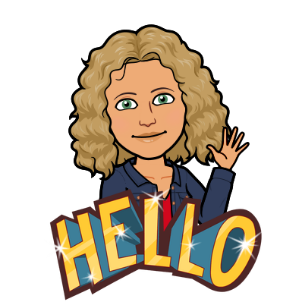 Dragi učenci in učenke 2. razreda, spoštovani starši!Prihajamo v 4. teden učenja na daljavo in odprtja šol zaenkrat še ni na vidiku.Ker učim na treh šolah in kar veliko število učencev, se je začelo dogajati, da tudi moje sposobnosti sledenja, kaj sem komu povedala in naročila, niso več sto odstotne. Da bi sebi in vam olajšala delo sem odprla spletno učilnico. Spletna učilnica omogoča dostop do vseh gradiv, ki sem jih do sedaj objavila, veliko povezav do posnetkov in spletnih vaj, ki jih izberem glede na tematiko, s katero se ukvarjamo ter do nalog, ki jih zahtevam od učencev. Omogoča zelo jasen pregled vsega, tako da jo večina otrok lahko uporablja brez pomoči staršev. Njena prednost je tudi, da omogoča zelo enostavno oddajanje opravljenega dela učencev.V spletni učilnici lahko učenci tudi neposredno zastavljajo vprašanja, delijo nasvete, ideje in predloge. Dostop do spletne učilnice			PRIJAVA V SPLETNO UČILNICO (video navodila)Za prijavo v spletno učilnico potrebujete googlov račun (to je isti račun, ki ga uporabljate za elektronsko pošto @gmail.com). V učilnico se lahko prijavite z elektronskim naslovom staršev ali otroka. Do spletne učilnice lahko dostopate na način, kot je prikazan v posnetku ali s klikom na spodnjo povezavo VSTOP V SPLETNO UČILNICO (povezava v spletno učilnico)Koda za vstop v spletno učilnico 5. razreda je 	uqabqg6Če se vam ne bo uspelo prijaviti, mi pišite na naslov maja.mrezar@guest.arnes.siSporočite mi ime otroka in elektronski naslov (…@gmail.com) preko katerega bi se radi prijavili v učilnico. Poslala vam bom posebno povabilo, s katerim se boste lahko prijavili v spletno učilnico. Ko se prijavite, mi vsekakor pošljite sporočilo, da vam lahko čestitam, da vam je uspelo. NAVODILA ZA UPORABO SPLETNE UČILNICE (video navodila)ODDAJANJE GRADIV V SPLETNO UČILNICO (video navodila)